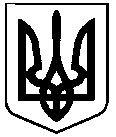 СВАТІВСЬКА МІСЬКА РАДАСЬОМОГО СКЛИКАННЯДВАДЦЯТЬ ДРУГА СЕСІЯРІШЕННЯВід 26 червня 2018 р.                                    м. Сватове                                                  № ____«Про внесення змін до рішення 21 сесії Сватівської міської ради 7 скликання від 24.04.2018 р. в частині надання дозволу гр. Ляшовій І.С. на розробку проекту землеустрою щодо відведення земельної ділянки»Розглянувши заяву гр. Ляшової Ірини Станіславівни, яка мешкає за адресою: Луганська область, м. Сватове, вул. Кударя, 88а, про внесення змін в частину рішення 21 сесії Сватівської міської ради 7 скликання від 24.04.2018 р. про надання  гр. Ляшовій І.С. дозволу на розробку проекту землеустрою щодо відведення земельної ділянки для ведення особистого селянського господарства за адресою: Луганська область, м. Сватове, вул. Кударя, 88а, у зв’язку з тим, що в заяві помилково було вказано інше цільове призначення земельної ділянки, керуючись ст. ст. 12, 122 Земельного кодексу України, ст. 26 Закону України „Про місцеве самоврядування в Україні”Сватівська  міська радаВИРІШИЛА :1.Внести зміни в частину рішення 20 сесії Сватівської міської ради 7 скликання від 25.01.2018 р. про надання гр. Узюма Р.Г. дозволу на розробку проекту землеустрою щодо відведення земельної ділянки за адресою: Луганська область, м. Сватове, вул. Кударя, 88а, та  викласти даний пункт в наступній редакції:2. Надати дозвіл:   гр. Ляшовій Ірині Станіславівні, яка мешкає за адресою: Луганська область, м. Сватове, вул. Кударя, 88а, на розробку проекту землеустрою щодо відведення земельної ділянки у власність за адресою: Луганська область, м. Сватове, вул. Кударя,  88а, із категорії земель сільськогосподарського призначення в категорію земель сільськогосподарського призначення для індивідуального садівництва загальною площею - 0,1200 га. (код.  КВЦПЗ – 01.05).3. Контроль за виконанням даного рішення покласти  на постійну депутатську комісію з   питань будівництва, благоустрою, комунального обслуговування, земельних відносин та екології.  4. Дане рішення вступає в силу з моменту його прийняття.Сватівський міський голова                                                                                Є.В.Рибалко